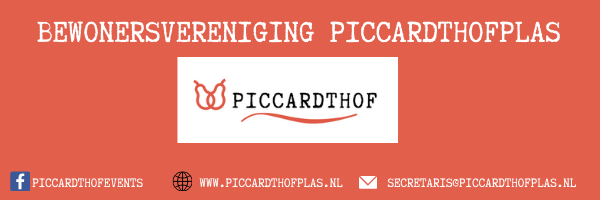 ALV 29 januari 2024  -  19.30 uur, SemmelsteeBesproken onderwerpen:Overzicht activiteiten afgelopen jaarKledingcontainerGeplaatst en ook weer weggehaald in de wijk, dit laatste na klachten uit de wijk en van het bestuur. De plaatsing bleek ook voorbarig gebeurd te zijn. Nog niet duidelijk vanuit gemeente is of en waar er nu een kledingcontainer in de wijk komtGebiedsvisie Bedrijvenpark CdHInspraak gehad vanuit de wijk, zie voor meer info: https://gemeente.groningen.nl/corpus-den-hoorn-zuid Diverse wijkzaken aangekaart bij de gemeente (permeoblokken, overgang Snip naar Ter Borchlaan)Overlast en sportveld: brainstorm en oproep werkgroep; wordt weer opgestart zodra nieuwe bestuursleden zijn opgestart. In de tussentijd, mocht er sprake zijn van overlast, dan kan iedereen dit altijd melden via volgend punt (altijd melding maken!): https://gemeente.groningen.nl/overlast-en-zorg-melden Er is een duurzaamheidswerkgroep opgestart (zie onder voor update)Nieuws vanuit de commissies:DuurzaamheidswerkgroepWerkgroep is opgestart Enquête uitgedaan vorig jaar juliResultaten enquête: meeste belangstelling ging uit naar buurtaccu. Er is een lezing geweest over energieopslag in hotel Flonk (voorheen Meerwold)10 actieve deelnemers werken nu in werkgroepjes:Groen en waterbeheer (o.a. natuurlijkvriendelijke tuininrichting, groene daken)Energie opslag, buurtaccu / huisaccu’sIsolatie van huizen (spouwmuren tussen 2 onder 1 kap – valt nog veel te winnen qua isolatie)Toepassing warmtepompen en stappen om gasvrij te wordenPlan is om vlak voor de zomer diverse ideeën te presenterenPlukcommissie25 bomen staan in de wijk, meeste bomen zijn inmiddels weer gesnoeid, enkele doodEr liggen ook nog plannen om bv her en der bollen te plantenLeesclubEens in de 2 maanden komt de club bijeen om een boek te besprekenActiviteitencommissieHet afgelopen jaar is er een wijkfeest georganiseerd, patatje in wijk en paaseieren zoekenFinanciënHet is niet helemaal duidelijk wat de balans is van het afgelopen jaar. Hier wordt nog nader naar gekeken.Vertrekkende bestuursledenTwee huidige bestuursleden (Marleen en Willemijn) gaan vertrekken. Wim Borghols en Wim Bussemaker zullen ook op termijn vertrekken, Wim Bussemaker in ieder geval bij de ALV van volgend jaar (2025) vertrekken. Stephan Vierkant heeft aangegeven toe te willen treden tot het bestuur. Hij wordt door de vergadering aangesteld als bestuurslid en zal komende periode het voorzitterschap overnemen van Wim Borghols. Ook Claire Vos wil graag toetreden tot het bestuur, zij zal bij een volgende vergadering worden benoemd als bestuurslid. Gekeken zal worden of aan de voor de zomer geplande presentatie-bijeenkomst van de duurzaamheidswerkgroep een korte ALV gekoppeld kan worden.Plannen komend jaarStephan stelt het idee voor van een soort wijk-app (bv via slack). Hij gaat onderzoeken welke optie het beste zou passen bij onze vereniging qua kosten, beveiliging, etc. Wie hierover mee wil denken kan contact opnemen met Stephan. Hij werkt een voorstel uit, deze is hier te lezen:  https://docs.google.com/document/d/1hQ3XhBxwhUvNBxc_uHQRr33tAdSsq3DRZjQ73K2ay8U/edit?usp=drivesdk . Verder /w.v.t.t.k.Nieuwe bewoners worden eigenlijk niet goed geïnformeerd over onze vereniging, hier zouden we meer mee moeten doenEr wordt gesproken over mogelijke parkeerproblemen ivm mogelijke plannen rondom uitbreiding betaald parkeren in Hoornse Meer / Hoornse Plas. Lijkt actueel te worden als ook daadwerkelijk betaald parkeren wordt ingevoerd in deze wijk, is nu nog niet het geval.Er wordt gevraagd naar de stand van zaken van de oversteek Paterswoldseweg (bij de Peer): ooit toegezegd vanuit de gemeente om dit aan te pakken maar nog geen concrete plannenOok weer idee geopperd om de ‘3e’ weghelft in de Paterswoldseweg te beplanten. Is door bestuur ook weer geopperd bij de inspraak Gebiedsvisie CdH. Feit blijft dat het deel Paterswoldseweg langs onze wijk een racebaan is. De verkeersveiligheid rondom de nieuwe supermarkt in Ter Borch blijft zorgelijk. Er is een petitie geweest van CBS Rietzanger en ook de verkeerscommissie van de Ter Borchschool is hier druk mee, maar het blijft een aandachtspunt. Het levert rondom de opening en sluiting van de scholen nog steeds veel gevaarlijke situaties op.Er ligt nog steeds bouwbestrating bij “het fietspad bij de Aalscholver”. De enorme kuil is inmiddels weg maar er is nog geen duidelijkheid over wanneer dit wordt aangepast.Het betekent ook dat de wijk ‘klaar’ is: wellicht een leuk idee om dit mee te nemen in het jaar van het jubileum in 2025.De plukcommissie wil graag meer bomen planten. Gevraagd wordt om de ‘groene scheg’ ruim te houden voor sport en wijkactiviteiten.